臺北市身心障礙教育白皮書第四版初稿公聽會實施計畫一、依    據（一）臺北市身心障礙教育白皮書第四版研修實施工作計畫。（二）臺北市政府所屬各機關辦理公聽會之標準作業程序。二、目    的：為廣納各界對於臺北市身心障礙教育白皮書第四版（以下簡稱本市身心障礙教育白皮書）草案規劃內容之各項建言，特召開公聽會廣徵各界意見，凝聚共識，俾利政策規劃。三、辦理單位（一）主辦單位：臺北市政府教育局（以下簡稱本局）（二）承辦單位：臺北市中正區河堤國民小學（臺北市國民小學特殊教育輔導小組）四、參與人員（一）臺北市公私立高級中等學校、國民中學、國民小學及幼兒園之學校行政代表或教師代表（請本市設有集中式特教班或分散式資源班之學校派員參加）。（二）關心本市身心障礙教育白皮書之學者專家、家長及民眾。（三）本市身心障礙教育白皮書修訂工作小組委員。五、辦理日期、地點及流程（一）日期：1.第一場：105年10月22日（星期六）14：00～16：30。2.第二場：105年10月25日（星期二）14：00～16：30。（二）地點：1.第一場：臺北市青少年發展處臺北演藝廳 (臺北市中正區仁愛路一段17號3樓)2.第二場：臺北市大同區大龍國小會議廳(台北市大同區哈密街47號 )（三）流程六、報名方式（一）本市教師請至教育部特殊教育通報網報名（報名路徑：http://www.set.edu.tw/【請點選網頁左側-教師研習>網頁上方-縣市特教研習】）以利核發研習時數。（二）請於105年10月19日（星期三）前於教育部特殊教育通報網（報名路徑：http://www.set.edu.tw/，請點選教師研習→縣市特教研習）採線上報名外，亦可將報名表（附件一）傳真或將電子檔寄至臺北市中正區河堤國小吳敏華主任信箱（FAX：（02）2368-5438，E-mail：t00138@htps.tp.edu.tw，聯絡人：吳敏華主任，TEL：（02）23677144轉851）。七、相關注意事項（一）本市身心障礙教育白皮書第四版草案已於105年10月7日（星期五）起公告於臺北市政府教育局、臺北市南區教育資源中心、臺北市西區教育資源中心、臺北市東區教育資源中心、臺北市北區教育資源中心、臺北市視障教育資源中心、臺北市聽障教育資源中心及開放臺北-北市府網路市政論壇等網站，請與會者上網瀏覽，並彙集代表單位（含團體）意見，於會中提出研討。（二）與會者發言時，請先說明服務單位及姓名，每人每次發言以3分鐘為限；若發言人數過多，為使與會者均有發言機會，主持人得縮短每人發言時間；若第一輪後仍有時間，可進行第二輪發言。另請於發言後、公聽會結束前將提交意見表（附件三）交給會場工作人員，俾利意見紀錄與彙整（未繳交意見表者，其意見恕無法予以紀錄）。（三）未能於現場時間內發言或因事未能出席者，會後如仍有興革意見，請於105年10月27日（星期四）前將填妥書面意見表（附件三）傳真或將電子檔寄至臺北市中正區河堤國小吳敏華主任信箱（FAX：（02）2368-5438，E-mail：t00138@htps.tp.edu.tw，聯絡人：吳敏華主任，TEL：（02）23677144轉851）。（四）與會者若攜帶足以阻擋他人視線之標語、海報，或發放傳單、演說、宣講，敬請於公聽會場地之外進行，以維護參與者權益。若有妨礙公聽會程序且情節重大者，主持人得要求其退場。八、經費：由本局補助臺北市中正區河堤國民小學（臺北市國民小學特殊教育輔導小組）相關經費項下支用。九、本計畫經本局核備後實施，修正時亦同。附件一臺北市身心障礙教育白皮書第四版初稿公聽會(第一場)報名表備註：1.本市教師請於105年10月19日（星期三）前一律至教育部特殊教育通報網報名（報名路徑：http://www.set.edu.tw/【請點選網頁左側-教師研習>網頁上方-縣市特教研習】）以利核發研習時數。2.非本市教師身分者，請於105年10月19日（星期三）前至教育部特殊教育通報網報名（報名路徑：http://www.set.edu.tw/【請點選網頁左側-教師研習>網頁上方-縣市特教研習】）採線上報名外，亦可將報名表（附件一）傳真或將電子檔寄至臺北市中正區河堤國小吳敏華主任信箱（FAX：（02）2368-5438，E-mail：t00138@htps.tp.edu.tw，聯絡人：吳敏華主任，TEL：（02）23677144轉851）。3.公聽會地點：臺北市青少年發展處(臺北市中正區仁愛路一段17號)（1）交通位置圖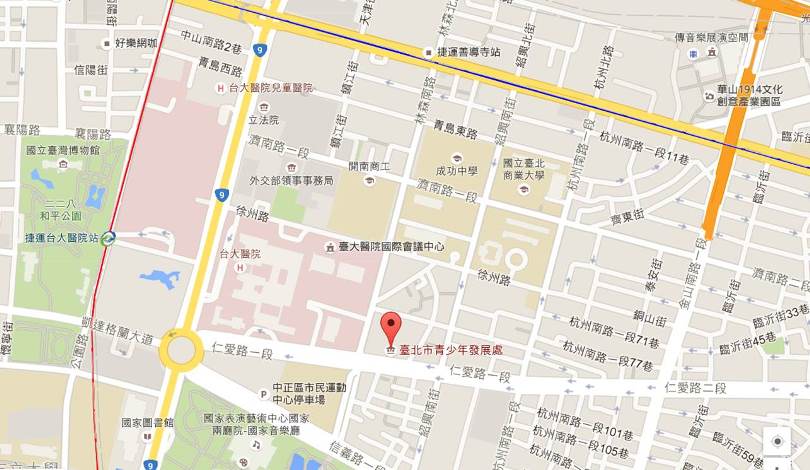 （2）交通方式a.汽車：小客車 (30╱每小時)北市青少年發展處地下停車場，共263個車位。b.捷運：(a)臺大醫院站(2號出口)：可搭乘捷運淡水信義線自臺大醫院站下車，於2號出口沿常德街直走至中山南路右轉，直走至仁愛路1段左轉至本處，步行約12分鐘。 (b)善導寺站(3號出口)：搭乘捷運板南線至善導寺站下車，沿林森南路直走至仁愛路1段左轉至本處，步行約10分鐘。 (c)中正紀念堂站(5號出口)：搭乘捷運淡水信義線至中正紀念堂站下車，穿過兩廳院於信義路右轉，再沿信義路直走至林森南路左轉，沿林森南路直走至仁愛路1段右轉至本處，步行約15-20分鐘。c.公車：林森南路 671 ,208 , 22 ,15 ,295 仁愛路一段( 方向←) 261 ,651 ,630 ,37 ,270 ,621仁愛路一段( 方向→) 270 ,621 ,630 ,651 ,37 ,263附件二臺北市身心障礙教育白皮書第四版初稿公聽會(第二場)報名表備註：1.本市教師請於105年10月19日（星期三）前一律至教育部特殊教育通報網報名（報名路徑：http://www.set.edu.tw/【請點選網頁左側-教師研習>網頁上方-縣市特教研習】）以利核發研習時數。2.非本市教師身分者，請於105年10月19日（星期三）前至教育部特殊教育通報網報名（報名路徑：http://www.set.edu.tw/【請點選網頁左側-教師研習>網頁上方-縣市特教研習】）採線上報名外，亦可將報名表（附件一）傳真或將電子檔寄至臺北市中正區河堤國小吳敏華主任信箱（FAX：（02）2368-5438，E-mail：t00138@htps.tp.edu.tw，聯絡人：吳敏華主任，TEL：（02）23677144轉851）。3.公聽會地點：臺北市大同區大龍國小 (台北市大同區哈密街47號 )（1）交通位置圖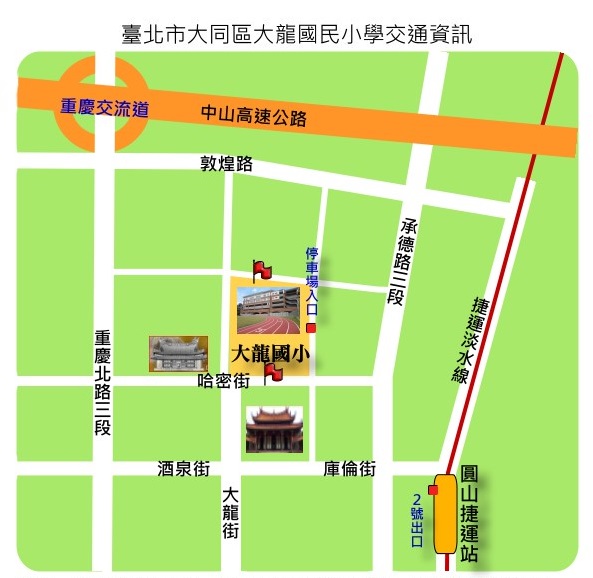 （2）交通方式a.汽車：於中山高速公路重慶北路交流道下，往市區方向(重慶北路)南下，靠最內側於哈密街左轉(設有左轉號誌)，經大龍峒保安宮，過學校正門沿圍牆左轉行約10公尺可見到停車場入口。車停妥，人員由北側1號出口上樓離開左轉即可進入北門。b.捷運：搭乘捷運淡水線，於圓山站2號出口離站，沿庫倫街直行經臺北孔廟「萬仞宮牆」後右轉，行經「六藝廣場」可見學校操場，順著人行道右轉直行，可由學校正門進入，步行約15分鍾c.公車：(a)重慶北路酒泉街口（223、250、288、302、601、304副）下車後，沿重慶北路往北行經哈密街右轉，直行約250公尺，可由學校大門進入，步行約10分鐘。(b)大龍峒保安宮站（41、288）下車後，沿大龍街往北行經哈密街右轉，行約100公尺，可由學校大門進入，步行約5分鐘。(c)啟聰學校站（223、246、250、302、304副、601）下車後，沿重慶北路往南行經哈密街左轉，直行約300公尺，可由學校大門進入，步行約15分鐘。附件三臺北市身心障礙教育白皮書第四版初稿公聽會意見表時間流程主持人/報告人13：30－14：00報到國小及國中特殊教育輔導小組團隊14：00－14：10主持人致詞教育局長官14：10－14：45臺北市身心障礙教育白皮書第四版初稿內容說明西區特教資源中心 顏瑞隆主任14：45－15：00休息（如需發言者，請於此時段遞交意見表。發言以遞交意見表者優先，其餘再開放現場發言）國小、國中特殊教育輔導小組團隊及高中職特殊教育輔導團15：00－16：00意見交流教育局長官各特殊教育資源中心國小、國中特殊教育輔導小組及高中職特殊教育輔導團16：30－賦    歸時間中華民國105年10月22日（星期六）下午2時起姓名聯絡電話（日）                          （夜）電子郵件身分□教師       □家長         □其他：（請說明）                  時間中華民國105年10月25日（星期二）下午2時起姓名聯絡電話（日）                          （夜）電子郵件身分□教師       □家長         □其他：（請說明）                  姓名單位職稱聯絡方式電    話：電子郵件：電    話：電子郵件：電    話：電子郵件：電    話：電子郵件：電    話：電子郵件：意見主旨□願   景               □目   標  □特教領導與行政管理    □優質師資與專業發展□專業鑑定與多元安置    □優化課程與有效教學□適性開展與轉銜輔導    □資源整合與支援服務□人文關懷與通用設置    □多元文化與國際視野□願   景               □目   標  □特教領導與行政管理    □優質師資與專業發展□專業鑑定與多元安置    □優化課程與有效教學□適性開展與轉銜輔導    □資源整合與支援服務□人文關懷與通用設置    □多元文化與國際視野□願   景               □目   標  □特教領導與行政管理    □優質師資與專業發展□專業鑑定與多元安置    □優化課程與有效教學□適性開展與轉銜輔導    □資源整合與支援服務□人文關懷與通用設置    □多元文化與國際視野□願   景               □目   標  □特教領導與行政管理    □優質師資與專業發展□專業鑑定與多元安置    □優化課程與有效教學□適性開展與轉銜輔導    □資源整合與支援服務□人文關懷與通用設置    □多元文化與國際視野□願   景               □目   標  □特教領導與行政管理    □優質師資與專業發展□專業鑑定與多元安置    □優化課程與有效教學□適性開展與轉銜輔導    □資源整合與支援服務□人文關懷與通用設置    □多元文化與國際視野內容說明備註1.請以條列方式敘寫。2.若為當日發言，請於公聽會結束前交給會場工作人員。
（未繳交意見表者，其意見恕無法予以紀錄）1.請以條列方式敘寫。2.若為當日發言，請於公聽會結束前交給會場工作人員。
（未繳交意見表者，其意見恕無法予以紀錄）1.請以條列方式敘寫。2.若為當日發言，請於公聽會結束前交給會場工作人員。
（未繳交意見表者，其意見恕無法予以紀錄）1.請以條列方式敘寫。2.若為當日發言，請於公聽會結束前交給會場工作人員。
（未繳交意見表者，其意見恕無法予以紀錄）1.請以條列方式敘寫。2.若為當日發言，請於公聽會結束前交給會場工作人員。
（未繳交意見表者，其意見恕無法予以紀錄）